Serious Medical Condition Certification Form 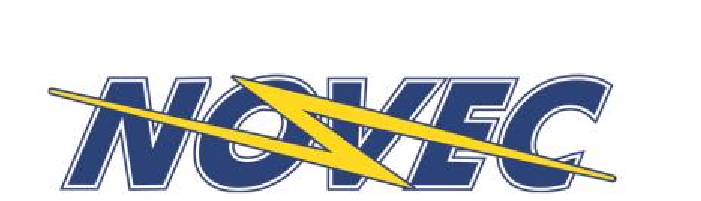 This form was developed pursuant to: 20VAC 5-330 “Limitations on Disconnection of Electric and Water Service” Form SMCC (01/2017) To Be Completed by the Customer: To Be Completed by the Customer: To Be Completed by the Customer: To Be Completed by the Customer: To Be Completed by the Customer: To Be Completed by the Customer: Customer Name: Customer Name: Customer Name: Customer Name: Electric Account Number: Electric Account Number: Customer Address: Customer Address: Customer Address: Customer Address: Contact Telephone Number: Contact Telephone Number: City:  State: Zip Code: Zip Code: Alternate Telephone Number Alternate Telephone Number I certify that the information provided above is accurate and the patient is the customer or a family member of the customer residing at this residence. I certify that the information provided above is accurate and the patient is the customer or a family member of the customer residing at this residence. I certify that the information provided above is accurate and the patient is the customer or a family member of the customer residing at this residence. I certify that the information provided above is accurate and the patient is the customer or a family member of the customer residing at this residence. I certify that the information provided above is accurate and the patient is the customer or a family member of the customer residing at this residence. I certify that the information provided above is accurate and the patient is the customer or a family member of the customer residing at this residence. Customer Signature: 
Customer Signature: 
Customer Signature: 
Customer Signature: 
Customer Signature: 
Date: To Be Completed by the Patient/ Legal Guardian/ Power of Attorney: To Be Completed by the Patient/ Legal Guardian/ Power of Attorney: To Be Completed by the Patient/ Legal Guardian/ Power of Attorney: To Be Completed by the Patient/ Legal Guardian/ Power of Attorney: To Be Completed by the Patient/ Legal Guardian/ Power of Attorney: To Be Completed by the Patient/ Legal Guardian/ Power of Attorney: Patient Name:       Patient Name:       Patient Name:       Patient Name:       Patient Relationship to Customer: Patient Relationship to Customer: Contact Telephone Number:                 Contact Telephone Number:                 Contact Telephone Number:                 Contact Telephone Number:                 Alternative Telephone Number: Alternative Telephone Number: I hereby authorize my physician to release the following information about the above-named patient to the utility’s representatives and/or the State Corporation Commission and to answer related questions to help determine if the identified medical condition(s) meet the definition of a serious medical condition which is defined below.  I certify that the patient lives at the address listed above and that all information provided is accurate. I hereby authorize my physician to release the following information about the above-named patient to the utility’s representatives and/or the State Corporation Commission and to answer related questions to help determine if the identified medical condition(s) meet the definition of a serious medical condition which is defined below.  I certify that the patient lives at the address listed above and that all information provided is accurate. I hereby authorize my physician to release the following information about the above-named patient to the utility’s representatives and/or the State Corporation Commission and to answer related questions to help determine if the identified medical condition(s) meet the definition of a serious medical condition which is defined below.  I certify that the patient lives at the address listed above and that all information provided is accurate. I hereby authorize my physician to release the following information about the above-named patient to the utility’s representatives and/or the State Corporation Commission and to answer related questions to help determine if the identified medical condition(s) meet the definition of a serious medical condition which is defined below.  I certify that the patient lives at the address listed above and that all information provided is accurate. I hereby authorize my physician to release the following information about the above-named patient to the utility’s representatives and/or the State Corporation Commission and to answer related questions to help determine if the identified medical condition(s) meet the definition of a serious medical condition which is defined below.  I certify that the patient lives at the address listed above and that all information provided is accurate. I hereby authorize my physician to release the following information about the above-named patient to the utility’s representatives and/or the State Corporation Commission and to answer related questions to help determine if the identified medical condition(s) meet the definition of a serious medical condition which is defined below.  I certify that the patient lives at the address listed above and that all information provided is accurate. Signature of Patient/Legal Guardian/Power of Attorney:
Signature of Patient/Legal Guardian/Power of Attorney:
Signature of Patient/Legal Guardian/Power of Attorney:
Signature of Patient/Legal Guardian/Power of Attorney:
Signature of Patient/Legal Guardian/Power of Attorney:
Date: To Be Completed by the Physician (M.D. or D.O.): To Be Completed by the Physician (M.D. or D.O.): To Be Completed by the Physician (M.D. or D.O.): To Be Completed by the Physician (M.D. or D.O.): To Be Completed by the Physician (M.D. or D.O.): To Be Completed by the Physician (M.D. or D.O.): Physician Name: Physician Name: Physician Name: Physician Name: Contact Telephone Number: Contact Telephone Number: Physician Office Address: Physician Office Address: Physician Office Address: Physician Office Address: Alternative Telephone Number: Alternative Telephone Number: City: State: State: Zip Code: Fax Number: Fax Number: Current License Number: Current License Number: Current License Number: Current License Number: Licensing State: Licensing State: Patient’s Diagnosis/Serious Medical Condition Patient’s Diagnosis/Serious Medical Condition Patient’s Diagnosis/Serious Medical Condition Patient’s Diagnosis/Serious Medical Condition Patient’s Diagnosis/Serious Medical Condition Patient’s Diagnosis/Serious Medical Condition Required Treatment for Condition: Required Treatment for Condition: Required Treatment for Condition: Required Treatment for Condition: Required Treatment for Condition: Required Treatment for Condition: Equipment prescribed and/or equipment required for treatment of condition (if any): (Check all that apply):                __  Mechanical Ventilator             __  CPAP Machine            __  Ventricular Assist Device                __  Feeding Pump                        __  Nebulizer                     __  Other:                __  Infant Apnea Monitor             __  Hospital Bed                _______________                __  Continuous Oxygen                __  Refrigeration                __  Home Dialysis                        __  HVAC Equipment prescribed and/or equipment required for treatment of condition (if any): (Check all that apply):                __  Mechanical Ventilator             __  CPAP Machine            __  Ventricular Assist Device                __  Feeding Pump                        __  Nebulizer                     __  Other:                __  Infant Apnea Monitor             __  Hospital Bed                _______________                __  Continuous Oxygen                __  Refrigeration                __  Home Dialysis                        __  HVAC Equipment prescribed and/or equipment required for treatment of condition (if any): (Check all that apply):                __  Mechanical Ventilator             __  CPAP Machine            __  Ventricular Assist Device                __  Feeding Pump                        __  Nebulizer                     __  Other:                __  Infant Apnea Monitor             __  Hospital Bed                _______________                __  Continuous Oxygen                __  Refrigeration                __  Home Dialysis                        __  HVAC Equipment prescribed and/or equipment required for treatment of condition (if any): (Check all that apply):                __  Mechanical Ventilator             __  CPAP Machine            __  Ventricular Assist Device                __  Feeding Pump                        __  Nebulizer                     __  Other:                __  Infant Apnea Monitor             __  Hospital Bed                _______________                __  Continuous Oxygen                __  Refrigeration                __  Home Dialysis                        __  HVAC Equipment prescribed and/or equipment required for treatment of condition (if any): (Check all that apply):                __  Mechanical Ventilator             __  CPAP Machine            __  Ventricular Assist Device                __  Feeding Pump                        __  Nebulizer                     __  Other:                __  Infant Apnea Monitor             __  Hospital Bed                _______________                __  Continuous Oxygen                __  Refrigeration                __  Home Dialysis                        __  HVAC Equipment prescribed and/or equipment required for treatment of condition (if any): (Check all that apply):                __  Mechanical Ventilator             __  CPAP Machine            __  Ventricular Assist Device                __  Feeding Pump                        __  Nebulizer                     __  Other:                __  Infant Apnea Monitor             __  Hospital Bed                _______________                __  Continuous Oxygen                __  Refrigeration                __  Home Dialysis                        __  HVAC Expected Duration of Condition: Expected Duration of Condition: Expected Duration of Condition: Expected Duration of Condition: Expected Duration of Condition: Expected Duration of Condition: I certify that the above patient has a serious medical condition which is defined as a physical or psychiatric condition that requires medical intervention to prevent further disability, loss of function, or death.  Such conditions are characterized by a need for ongoing medical supervision or the consultation of a physician.  A serious medical condition carries with it a risk to heath beyond that experienced by the majority of children and adults in their day-to-day minor illnesses and injuries.  Individuals with a serious medical condition may require administration of specialized treatments and may be dependent on medical technology such as ventilators, dialysis machines, enteral or parenteral nutrition support, or continuous oxygen.  Medical interventions may include medications with special storage requirements, use of powered equipment, or access to water.  I certify that the preceding information is correct. I certify that the above patient has a serious medical condition which is defined as a physical or psychiatric condition that requires medical intervention to prevent further disability, loss of function, or death.  Such conditions are characterized by a need for ongoing medical supervision or the consultation of a physician.  A serious medical condition carries with it a risk to heath beyond that experienced by the majority of children and adults in their day-to-day minor illnesses and injuries.  Individuals with a serious medical condition may require administration of specialized treatments and may be dependent on medical technology such as ventilators, dialysis machines, enteral or parenteral nutrition support, or continuous oxygen.  Medical interventions may include medications with special storage requirements, use of powered equipment, or access to water.  I certify that the preceding information is correct. I certify that the above patient has a serious medical condition which is defined as a physical or psychiatric condition that requires medical intervention to prevent further disability, loss of function, or death.  Such conditions are characterized by a need for ongoing medical supervision or the consultation of a physician.  A serious medical condition carries with it a risk to heath beyond that experienced by the majority of children and adults in their day-to-day minor illnesses and injuries.  Individuals with a serious medical condition may require administration of specialized treatments and may be dependent on medical technology such as ventilators, dialysis machines, enteral or parenteral nutrition support, or continuous oxygen.  Medical interventions may include medications with special storage requirements, use of powered equipment, or access to water.  I certify that the preceding information is correct. I certify that the above patient has a serious medical condition which is defined as a physical or psychiatric condition that requires medical intervention to prevent further disability, loss of function, or death.  Such conditions are characterized by a need for ongoing medical supervision or the consultation of a physician.  A serious medical condition carries with it a risk to heath beyond that experienced by the majority of children and adults in their day-to-day minor illnesses and injuries.  Individuals with a serious medical condition may require administration of specialized treatments and may be dependent on medical technology such as ventilators, dialysis machines, enteral or parenteral nutrition support, or continuous oxygen.  Medical interventions may include medications with special storage requirements, use of powered equipment, or access to water.  I certify that the preceding information is correct. I certify that the above patient has a serious medical condition which is defined as a physical or psychiatric condition that requires medical intervention to prevent further disability, loss of function, or death.  Such conditions are characterized by a need for ongoing medical supervision or the consultation of a physician.  A serious medical condition carries with it a risk to heath beyond that experienced by the majority of children and adults in their day-to-day minor illnesses and injuries.  Individuals with a serious medical condition may require administration of specialized treatments and may be dependent on medical technology such as ventilators, dialysis machines, enteral or parenteral nutrition support, or continuous oxygen.  Medical interventions may include medications with special storage requirements, use of powered equipment, or access to water.  I certify that the preceding information is correct. I certify that the above patient has a serious medical condition which is defined as a physical or psychiatric condition that requires medical intervention to prevent further disability, loss of function, or death.  Such conditions are characterized by a need for ongoing medical supervision or the consultation of a physician.  A serious medical condition carries with it a risk to heath beyond that experienced by the majority of children and adults in their day-to-day minor illnesses and injuries.  Individuals with a serious medical condition may require administration of specialized treatments and may be dependent on medical technology such as ventilators, dialysis machines, enteral or parenteral nutrition support, or continuous oxygen.  Medical interventions may include medications with special storage requirements, use of powered equipment, or access to water.  I certify that the preceding information is correct. Physician’s Signature: 

Physician’s Signature: 

Physician’s Signature: 

Physician’s Signature: 

Physician’s Signature: 

Date: 